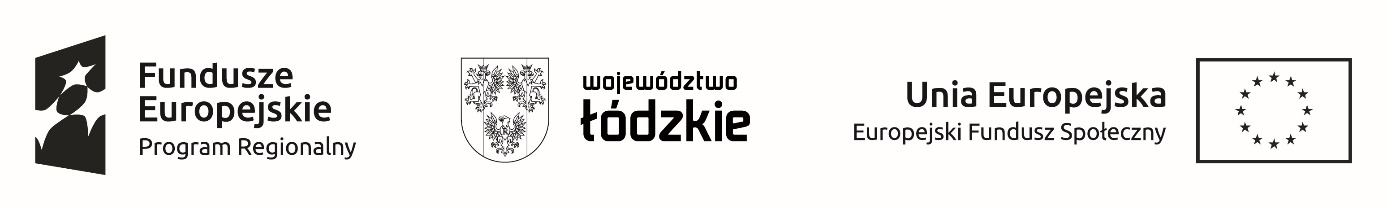 Projekt nr RPLD.11.01.04-10-0014/19, pn. ”Trzynastk@kluczdoprzyszłości”, współfinansowany ze środków Europejskiego
   Funduszu Społecznego w ramach Regionalnego Programu Operacyjnego Województwa Łódzkiego na lata 2014-2020Znak sprawy  1/13LO/TP/D/2021                                                                                     Załącznik Nr  2M Opis przedmiotu zamówienia: Doposażenie pracowni fizycznejnazwaopis 1.Bryły geometryczne - Zestaw wielościanów do stereometriiW skład kompletu wchodzi:sześcianostrosłup prawidłowy czworokątnyostrosłup prosty, którego podstawą jest trójkąt równoramienny (wraz z kołem opisanym na podstawie)ostrosłup, którego podstawą jest trójkąt równoramienny, a spodek wysokości jest środkiem okręgu wpisanego w podstawęgraniastosłup prawidłowy trójkątnyostrosłup prosty, którego podstawą jest trójkąt prostokątny o różnych bokach (wraz z kołem opisanym na podstawie)ostrosłup, którego podstawą jest romb, a wszystkie ściany boczne są nachylone do płaszczyzny podstawy pod tym samym kątemostrosłup, którego podstawą jest kwadrat, a spodek wysokości jest jednym z wierzchołków tego kwadratuSą to przezroczyste bryły, które dodatkowo zawierają przekroje wybranymi płaszczyznami , co jest niezwykle cenne dla kształtowania wyobraźni geometrycznej uczniów.2.Ostrosłupy i graniastosłupy - 6 sztukW skład kompletu wchodzi:Ostrosłup prawidłowy o podstawie kwadratuOstrosłup prawidłowy o podstawie trójkąta równobocznegoOstrosłup prawidłowy o podstawie sześciokąta równobocznegoGraniastosłup prawidłowy o podstawie kwadratuGraniastosłup prawidłowy o podstawie trójkąta równobocznegoGraniastosłup prawidłowy o podstawie sześciokąta równobocznegoPrzezroczyste bryły mają przy [pomocy kolorowego sznurka poprowadzone wewnątrz  wysokości brył i ścian bocznych, krawędzie kątów dwuściennych. 3.Bryły obrotowe - 6 sztukW skład zestawu wchodzą przezroczyste bryły:walec z zaznaczonymi przekątnymi i wysokościąwalec z płaszczyznamistożek z zaznaczonymi przekątnymi  i  wysokościąstożek z płaszczyznamikula z płaszczyznami i przekątnymikula z zaznaczonymi przekątnymi i wysokością.Obserwacja przez ucznia brył z zaznaczonymi w/w elementami w znacznym stopniu ułatwia zrozumienie zagadnień i zadań z podstawy programowej, ze stereometrii.4.Kula i jej elementy (kule i półkule)Zestaw 6 brył (3 kul oraz 3 półkul), z zaznaczonymi średnicami i promieniami. Jedna kula oraz jedna półkula wykonane zostały 
z nieprzeźroczystego materiału umożliwiającego pisanie po powierzchni zmywalnym flamastrem.W skład kompletu wchodzi:Kula z zaznaczoną średnicą, promieniem i cięciwąBryła wykonana z przeźroczystego tworzywa sztucznego z zaznaczonym przekrojem i płaszczyznamiBryła wykonana z nieprzeźroczystego tworzywa do pisania flamastrami suchościernymiBryła wykonana z przeźroczystego tworzywa sztucznego z zaznaczonymi płaszczyznamiBryła wykonana z przeźroczystego tworzywa sztucznego z zaznaczonymi promieniamiBryła wykonana z nieprzeźroczystego tworzywa do pisania flamastrami suchościernymi.Zestaw daje uczniowi możliwość obserwacji  kuli z zaznaczonymi w/w elementami, wycinka bryły, zaznaczanie na jej powierzchni elementów. 5.Bryły wpisane - 6 sztukW skład kompletu wchodzą:ostrosłup o podstawie czworokąta z wpisaną kuląostrosłup o podstawie trójkąta z wpisaną kuląostrosłup o podstawie sześciokąta z wpisaną kulągraniastosłup o podstawie czworokąta z wpisanym ostrosłupem o podstawie czworokątagraniastosłup o podstawie sześciokąta z wpisanym ostrosłupem o podstawie sześciokątagraniastosłup o podstawie trójkąta z wpisanym ostrosłupem o podstawie trójkąta.Bryły wpisane to jedno z najtrudniejszych zagadnień w stereometrii. Wizualizacja zadań w/w pomocami daje szansę na  zrozumienie zadań, które dla wielu uczniów są trudne, a nawet nieosiągalne.6.Wielościany foremne - 4 sztukiW skład kompletu wchodzi:sześcian z wpisanym ośmiościanemsześcian z zaznaczonymi przekątnymiczworościan z wpisanym czworościanemczworościan z zaznaczonymi wysokościami.7.Nakładka suchościeralna KRATKAKratka nakładka tablicowa magnetyczna suchościeralna na skrzydło tablicy typu tryptyk.
Daje  możliwość szybkiego i precyzyjnego rysowania.
Nakładka zabezpieczona wysokiej jakości folią do rysowania, doskonale przylega do wszelkiego rodzaju tablic szkolnych i flipchartów wykonanych na bazie blach. 5 lat gwarancji.8.Przyrządy tablicowe z tablicą do zawieszania (II), wersja magnetycznaKomplet 6 przyrządów tablicowych z trwałego tworzywa sztucznego, dobrej jakości. Zawiera:linijkę o długości 100 cm, dwie ekierki (60o-30o-90o oraz 45o-45o-90o, 60 cm), kątomierz, cyrkiel z magnesami oraz wskaźnik o długości 100 cm. Cztery pierwsze przyrządy posiadają uchwyty. Wszystkie przyrządy, z wyjątkiem wskaźnika, są magnetyczne.
Dodatkowym elementem jest tablica z tworzywa sztucznego z uchwytami do zawieszania przyrządów. Przyrządy można więc zawieszać przed i po lekcjach na tablicy (zawieszonej w dowolnym miejscu obok tablicy szkolnej)  lub umieszczać na tablicy szkolnej magnetycznej w trakcie lekcji.Zestaw nieodzowny do prowadzenia lekcji matematyki, w szczególności geometrii.9.Pakiet do rachunku prawdopodobieństwaPakiet zawiera elementy wykorzystywane tradycyjnie do przeprowadzania doświadczeń i zadań z rachunku prawdopodobieństwa, w tym: model Binostat, czyli Deskę Galtona, przeznaczone do demonstracji zagadnień z zakresu rachunku prawdopodobieństwa, w tym m.in. próby losowe / rozkład losowy, rozkład dwumianowy.Skład:karty do gry - 1 talia 52 kartkostki do gry 6-polowe z oczkami - 15 szt.kulki czerwone - 3 szt.kulki niebieskie - 3 szt.pojemniki prostopadłościenne z tworzywa sztucznego, otwarte z zaokrąglonymi narożnikami, do wyrzucania kości - 4 szt.pojemniki z tworzywa z zakrętką z rurką transparentną - 6 szt.kulki białe dopasowane do rurek - min. 12 szt.kulki czarne dopasowane do rurek - min. 12 szt.model Binostat - Deska Galtona - do demonstracji rozkładu dwumianowego trójkąta Pascala (składany, wykonany z tworzywa sztucznego, z kołeczkami i tacą z rynienkami do zbierania spadających kulek);  Deska Galtona wizualizuje schemat Bernoulliego i może być demonstracją sposobu powstawania w codziennym życiu rozkładu normalnego pod wpływem drobnych losowych odchyleń.Zestaw ułatwi zrozumienie zagadnień z podstawy programowej również na poziomie rozszerzonym, w  szczególności tych, które wróciły do podstawy programowej po długiej przerwie.10.Geoplan dwustronny - siatka 5 x 5 i okrąg 24 punktówZawartość zestawu:
1 geoplan dwustronny wykonany z bardzo trwałego tworzywa
wymiar geoplanu 19 x 19 cm
wysokość kołeczków 1,25 cm
komplet gumeczek do ćwiczeńGeoplan kołowy pozwala na poznanie własności okręgu i koła, 
a także na wprowadzenie pojęcia 'kątów w okręgu', ich rodzajów i ich pomiar. Do mierzenia kątów doskonale nadaje się 'Kątownik ruchomy' (150-3010), który umożliwia pomiar kątów od 0 do 360 stopni.Zestaw pozwoli na wizualizację zadań z geometrii, które sprawiają trudności w jej nauczaniu, a mogą być obecne na egzaminie maturalnym.